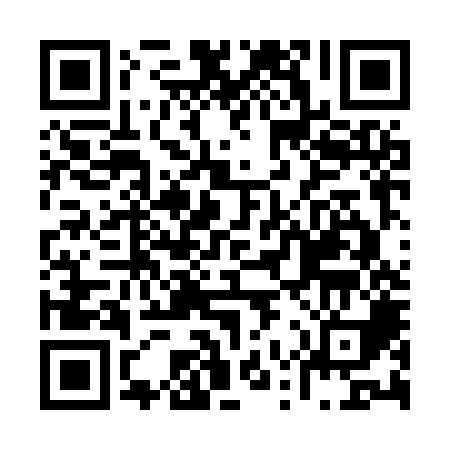 Prayer times for Amsterdam-Churchill, Montana, USAWed 1 May 2024 - Fri 31 May 2024High Latitude Method: Angle Based RulePrayer Calculation Method: Islamic Society of North AmericaAsar Calculation Method: ShafiPrayer times provided by https://www.salahtimes.comDateDayFajrSunriseDhuhrAsrMaghribIsha1Wed4:356:121:225:208:3410:102Thu4:336:101:225:208:3510:123Fri4:316:091:225:208:3610:144Sat4:296:071:225:218:3710:165Sun4:276:061:225:218:3910:186Mon4:256:051:225:228:4010:197Tue4:236:031:225:228:4110:218Wed4:216:021:225:238:4210:239Thu4:196:001:225:238:4410:2510Fri4:185:591:225:248:4510:2711Sat4:165:581:225:248:4610:2912Sun4:145:571:225:248:4710:3013Mon4:125:551:225:258:4810:3214Tue4:105:541:225:258:5010:3415Wed4:085:531:225:268:5110:3616Thu4:075:521:225:268:5210:3817Fri4:055:511:225:268:5310:3918Sat4:035:501:225:278:5410:4119Sun4:025:491:225:278:5510:4320Mon4:005:481:225:288:5610:4521Tue3:585:471:225:288:5810:4622Wed3:575:461:225:288:5910:4823Thu3:555:451:225:299:0010:5024Fri3:545:441:225:299:0110:5225Sat3:525:431:225:309:0210:5326Sun3:515:431:225:309:0310:5527Mon3:505:421:235:309:0410:5628Tue3:485:411:235:319:0510:5829Wed3:475:401:235:319:0610:5930Thu3:465:401:235:329:0611:0131Fri3:455:391:235:329:0711:02